                              FICHE DE RENSEIGNEMENTS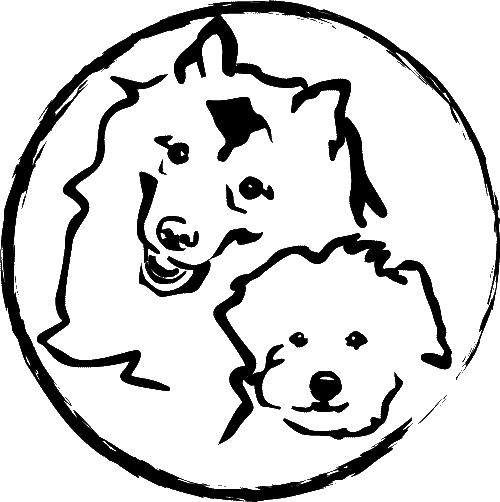 NOM ET PRENOM DU PROPRIETAIRE :ADRESSE : TEL. /MAIL :NOM DU CHIEN/CHAT :                                                                     RACE :N°IDENTIFICATION :NE(E) LE :MALE                   FEMELLE                          STERELISE :       OUI      NON     (entourez la mention)COMPORTEMENT AVEC LES AUTRES CHIENS : SIGNES PARTICULIERS DE SANTE /TRAITEMENT MEDICAL: DATES DU SEJOUR/STAGE :CATEGORIE :     PETIT CHIEN        MOYEN CHIEN        GRAND CHIEN              - CHATSI LE PROPRIETAIRE NE VIENT PAS CHERCHER SON ANIMAL, DEROGATION POUR UNE AUTRE PERSONNE (une carte d’identité lui sera demandée) :NOM ET N° DE TEL DE LA PERSONNE :Par la présente, le propriétaire Mr, Mme…………………………………………………………..décharge de toutes responsabilités l’association GARDANIMO suite à un incident, accident, maladie ou décès se produisant pendant le séjour de l’animal. De ce fait, il autorise l’association GARDANIMO  à intervenir auprès d’un vétérinaire d’urgence et il s’engage à prendre en charge (financière) totalement toute intervention vétérinaire.Fait pour servir et valoir ce que de droit.                 Signature du propriétaireLa Présidente,					            Précédé de la mention « lu et approuvé »ASSOCIATION GARDANIMO					Mail : carofaucher33@gmail.com               63 avenue de Bellevue – 33700 MERIGNAC 			Site : www.gardanimo.fr               Tél. : 06.98.38.94.34						Facebook : gardanimo villa d’este	REGLEMENT INTERIEUR DE L’ASSOCIATION GARDANIMO – LA VILLA D’ESTEArticle 1 : L’association GARDANIMO a pour objet principal de développer l’éducation, le bien-être et la protection des animaux de compagnie. Article 2 : Elle donne des conseils sur l’éducation des animaux de compagnie afin qu’il n’y ait pas de dérives. Elle initie aux soins et entretiens quotidiens à apporter à son animal. Elle informe les adhérents sur les différents organismes de protection animale. A ses fins, elle propose ses services à tous membres de l’association. Article 3 : Elle propose à ses membres (familles d’accueil) d’accueillir un animal trouvé ou maltraité jusqu’à l’intervention des services publics ; fourrière, SPA afin de trouver ensemble la solution la plus adaptée pour l’animal. Article 4 : L’association peut prendre en charge l’animal de tout adhérent en cas de maladie, hospitalisation, déplacement familial de ce dernier, pouvant entraîner l’abandon de l’animal. L’association peut mener des actions sociales comme, proposer à ses membres les plus âgés ou handicapés, de les aider en leur proposant lors de leurs soins médicaux ou d’hospitalisation, une aide afin de prendre en charge leur animal de compagnie (soins, garde, promenades) pendant leur absence. Article 4 bis : L’association étant une petite structure, les accueils se font dans la limite de la disponibilité du moment.Article 5 : GARDANIMO propose des stages de socialisation, des stages de remise en forme pour l’animal en surpoids ou en rééducation ; thalassothérapie en milieu naturel - bord de mer – parcours sportif en forêt, randonnées en pleine nature. L’association propose également des promenades d’oxygénation du chien au bord de l’océan qui favorise le système cardiovasculaire, (chien en surpoids, âgé ou suite à une opération) ; ce qui favorise la musculature de maintien de la sphère ostéo-articulaire, les articulations (moins de pression des articulations arthrosique – chien âgé) – douche à l’eau douce après le bain de mer obligatoire -  évite les irritations de la peau. L’association Gardanimo  peut proposer des initiations au Secourisme Canin. Article 5 bis : Les bénévoles de l’association se déplaçant dans le cadre de la vie associative perçoivent l’indemnité kilométrique officielle. Pour son budget de fonctionnement, l’association a pour ressources les cotisations annuelles et les dons de ses membres.Article 6 : Elle participe à la sensibilisation de la cause animale auprès de ses adhérents, infos du moment, organismes de protection animale, pétitions en cours. Elle peut proposer à l’adoption des chiens dont le propriétaire adhérent ne peut plus prendre en charge  en informant tous ses membres actifs afin de lui trouver une famille le plus rapidement possible. Article 7 : Communications : Toutes les informations se feront par téléphone ou Sms. Le site www.gardanimo.fr ainsi que le Facebook : gardanimo villa d’Este permet de consulter régulièrement les activités proposées par l’association.Article 8 : L’inscription : L’inscription définitive se valide en remplissant le règlement intérieur signé par l’adhérent, la fiche de renseignements ci-jointe dûment remplie accompagnée du chèque de la cotisation correspondante. Les propriétaires peuvent faire des dons à l’association afin d’aider celle-ci dans ses actions correspondant aux objets de l’association.Conditions d’un chien en stage: Le chien ou chat doit être identifié et à jour de ses vaccinations.  Le chien ou chat doit être vermifugé et traité contre tous types de parasites avant son arrivée à l’association.  Le carnet de santé à jour sera confié à l’association le temps du séjour. Les heures d’ouverture de l’association GARDANIMO sont indiqués sur le site. Toute journée commencée est due.Cotisation annuelle :   12 €     -  Prestation de garde : petit chien : 22 €/jour  - chien moyen : 22 € :jour  - grand chien : 23€ / jour  - CHAT : 10 €/jourL adhérent, après lecture du règlement intérieur, s’engage à respecter les objets de l’association  Gardanimo.La Présidente,				 L’adhérent (e), (précédé de la mention lu et approuvé				